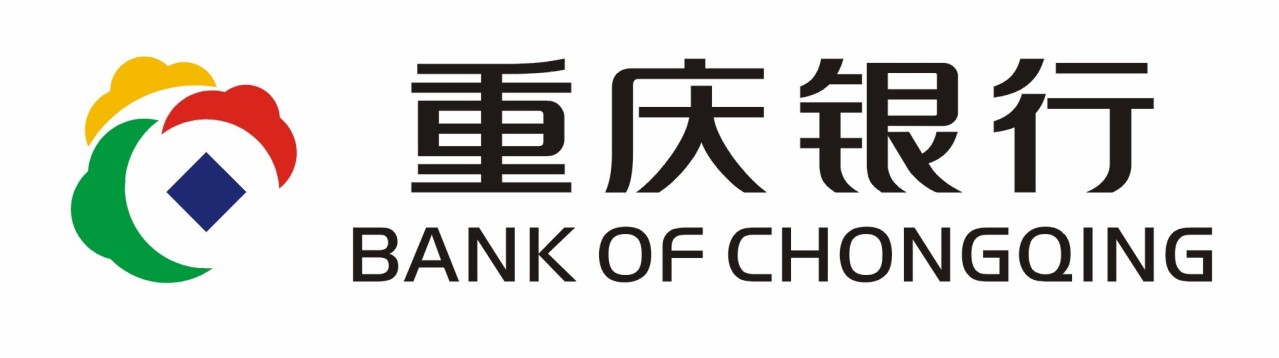 项目名称：工程项目供应商建库入库入库比选文件采 购 人：重庆银行股份有限公司(盖章)二〇一九年八月目    录第一部分   入库比选须知	2第二部分  入库申请文件格式	9第一部分   入库比选须知项目名称本次入库比选为工程项目供应商建库入库。服务内容我行装修项目采用主要材料甲供的方式实施，甲供材料的种类有空调、墙地砖、弱电、技防设施、物防设施、办公家具、广告、各种智能设备、窗帘、空气治理、发电机、电梯等。入围供应商受邀参与重庆银行采用竞争性磋商或竞争性谈判方式组织的、重庆市辖内网点装修、改造、原址恢复、消防等工作内容。网点范围不包含异地分行的营业网点；受邀范围不包含其它方式组织的采购。服务时间建筑装修工程供应商资格有效期2年服务要求入库后的具体使用方式、规则，按照我行的《年度合作意向书》执行。入库供应商的资格（一）供应商资质要求：1、在中华人民共和国境内注册、具有独立的法人资格，持有有效的企业法人营业执照、税务登记证、组织机构代码证书或有效的三证合一的新版营业执照（原件备查）；具备建筑装修装饰工程专业承包二级及以上资质（原件必查）。（须提供证照复印件并加盖投标人公章鲜章）具有合格、有效的安全生产许可证（原件必查）。（证书复印件并加盖投标人公章）3、在最近三年内（2016年—2018年，下同）在经营活动中没有重大违法和不良记录。没有处于被责令停业、投标资格被取消、财产被接管、冻结、破产状态；没有骗取中标和严重违约及重大工程质量、安全事故 （出具加盖投标人公章和法定代表人签字或盖章的承诺书证明）。（二）服务人员资质要求：1、供应商必须配备重庆银行项目服务团队，人员构成包括但不限于重庆银行项目负责人、项目经理、技术负责人、施工员、安全员、材料员、造价员和质检员等，所有团队人员须具有供应商为其缴纳的所在地的有效养老保险缴费记录。（提供服务团队人员花名册及企业2019年1月-3月养老保险缴费记录（养老保险记录需要社保部门印章）加盖投标单位公章，第三方公司代缴的养老保险不纳入评审）。2、重庆银行项目负责人必须是在供应商服务三年（含）以上的正式员工（提供截止入库征集文件发出日连续三年的养老保险缴费证明，加盖投标单位公章），具有工程师中级（含）以上职称（证书复印件并加盖投标人公章，原件必查）。3、项目经理应具有近三年（2016年-2018年）至少2项合同金额在100万元（含）以上装饰装修工程施工业绩（须提供合同证明复印件加盖投标单位公章，原件必查）。  4、团队其他人员截止入库征集文件发出日起须具有3年（含）以上从事与其岗位相匹配的专业工作经历，并具有与其岗位相匹配的从业资格证书（须提供证书复印件加盖投标单位公章，原件必查）。（三）施工企业在近两年内有下列情形之一的不能进入备选库：1、被纳入黑名单的、无正当理由放弃中标的等；2、投标截止日前两年内，投标人或其法定代表人被人民法院判定犯行贿罪的；3、不依法履行承包合同的；4、偷逃税款，受到税务部门相关行政处罚的；5、处于财务被接管、冻结、破产状态的；6、被人民法院列为失信被执行人；上述6条，由申请入库企业提供“信用中国”网站截图，并对上述6项内容进行书面承诺。申请入库企业若有上述情形之一的，两年内不允许重新申请入库，入库后违反以上规定的，清理出备选库。注：投标人将入库比选文件中要求提供的所有原件装袋密封并加盖投标单位鲜公章，随投标文件一并提交。重庆银行有权查验书面材料的真实性。凡是弄虚作假的，一律取消入库资格。入库比选文件的澄清和修改供应商应仔细阅读和检查比选文件的全部内容。如发现缺页或附件不全，应及时向采购人提出，以便补齐。如有疑问，应在本比选文件发出之日起3日内以书面形式（包括书面文字、传真等）向采购人提出。采购人对比选文件如有澄清或修改，将以补遗书的形式在重庆银行官网（www.cqcbank.com）进行通知，修改内容将作为比选文件的组成部分。入库的申请文件供应商应当按照以下要求编制入库申请文件，并对入库比选文件提出的要求和条件作出实质性响应。1、入库申请文件组成申请文件由以下部分和申请人所作的一切有效补充、修改和承诺等文件组成，申请人应按照本文件第二部分“申请文件格式”规定的格式及顺序组织编写和装订。申请人以上所提供纸质材料均需加盖公章，并对真实性、合法性、有效性、完整性承担法律责任。入库申请文件的数量、签署及装订要求入库申请文件一式二份，一正一副（电子文档仅需提供一份，电子文档应是签字盖章齐全的入库申请文件的扫描件，格式为PDF文档）。正本与副本不一致时，以正本为准。申请文件应装订成册，并编制页码，不得采用活页装订。申请文件应密封。本比选文件提供有统一格式的，申请文件应按统一的格式制作，并在相应的位置签字或盖章。本比选文件没有提供统一格式的，由申请人自行确定格式填报。入库申请文件的递交时间及地点2019年9月4日9:00（北京时间）前，将密封完好的入库申请文件送达至重庆市江北区江北嘴永平门街6号重庆银行大厦7楼一会议室。逾期拒绝受理。入库比选及评审入库比选的时间和地点2019年9月4日9:00（北京时间）在重庆市江北区江北嘴永平门街6号重庆银行大厦7楼二会议室评审。评审小组的组成评审小组将由相关行内人员、行外专家，共7人以上的单数组成。比选程序（1）初步评审 核验供应商的基本资格条件（按比选须知第五条第1-3款）；（2）详细评审仅对初步评审合格的申请文件进行详细评审。详细评审采用综合评分法。评审小组按以下评审分值进行评分。（3）推荐入库供应商评审结束后，根据综合得分从高到低排序，依序推荐入库供应商。如出现申请人得分相同的情况，则通过抽签确定排序。本次入库供应商为8-10家，符合要求的供应商不足8家，则重新征集。（4）评审过程保密评审小组成员不得透露与比选有关的供应商的技术资料、商务信息和其他信息。在比选期间，若供应商有企图影响采购人的任何活动，此将导致其比选活动即时终止，由此而引发的一切法律后果将由其自行承担。成交通知评审结果报重庆银行有权审批部门审批后，即以书面形式向供应商发出入库通知书。供应商凭入库通知书与我行签订《年度合作意向书》。采购人无义务向供应商解释比选失败原因，入库申请文件概不退还。其他采购人在任何时候都可以取消本次入库征集活动，并且采购人不一定要接受所收到的入库申请文件。采购人不因为本次入库征集活动而对供应商产生任何义务。如果在比选过程中或者在签署合作意向书后，采购人发现并查实供应商所提供入库申请比选文件中存在任何虚假或不实信息或者伪造数据、资料或证书，发生重大泄密行为等情况，或供应商发生任何事项导致供应商不符合采购人比选标准所规定条件，采购人将有权随时取消供应商的比选资格或终止合同而无需承担任何责任。第二部分  入库申请文件格式各申请人应按照本部分规定的格式及顺序组织编写和装订。申请函格式申  请  函致： 重庆银行股份有限公司：根据贵行工程项目供应商建库入库项目 的入库比选文件，我公司正式授权下述签字人                   (姓名和职务)代表我方                     （申请人名称），提交下述文件正本壹份，副本壹份。据此函，签字人兹宣布同意如下：一、我方完全理解并接受该项目入库比选文件所有要求。二、我方提交的所有入库申请文件、资料都是准确和真实的，如有虚假或隐瞒，我方愿意承担一切法律责任。三、如果我方取得入库资格，我方将在收到《入库通知书》后，按贵行要求的时限，与贵行签订相关合同协议。我方将履行比选入库文件中规定的各项要求以及我方入库申请文件的各项承诺，按相关法规及合同约定条款承担我方责任。四、与本此采购有关的一切往来通讯请寄：地   址：                       邮   编：                       电   话：                       传   真：                      申请人（盖章）：                                              法人代表或负责人或授权代表（签字或盖章）：                 年     月     日法人营业执照证及安全生产许可证复印件（加盖公章）授权委托书格式（如果有）授权委托书致：                                    本授权书声明：注册于                                    （申请人住址）的                       （申请人名称）法定代表人/负责人             （法定代表人/负责人姓名）代表本单位授权                （申请人代表姓名、职务）为本单位的合法代理人，就贵方组织的项目名称                           ，进行入库申请，以本单位名义处理一切与之有关的事务。    本授权书于      年    月    日签字生效，有效期为90天。在撤消授权的书面通知以前，本授权书一直有效。被授权人在授权书有效期内签署的所有文件不因授权的撤消而失效。代理人无转委托权。特此声明。   申请人（盖章）：法定代表人/负责人签字：                       被授权人签字：      年     月     日                           年    月     日入库基本资格条件承诺书入库基本资格条件承诺书重庆银行股份有限公司：我单位作为申请人郑重承诺如下：依法设立并取得执业许可证的供应商，且通过国家行政管理机关年审；…………( 承诺内容根据本文件比选须知第五条第1-3款内容进行承诺)申请人：                （盖章）法定代表人/负责人/被授权人签字 :                                                        年   月  日   详细评审材料一览表详细评审材料一览表说明1：该表可扩展。申请人：                （盖章）法定代表人/负责人/被授权人签字 :                                                                    年   月   日申请人的情况简介、团队情况、服务方案或证明材料等申请人的其他资料或承诺（如果有）电子文档（包含全套入库申请文件的U盘）序号评分因素及权重评分因素及权重单项满分分值评分标准说明1企业信用（10%）企业信用（10%）10由供应商提供截止入库征集文件发出日“信用中国”网站的截图行政处罚项无处罚记录得10分。行政处罚有一次记录扣1分，5次（不含）记录以上扣10分。网页截图需加盖投标单位公章。2服务方案（30%）可行性建议及完整性（20%）201.针对重庆银行项目从施工的角度提出合理化建议的可行性，拟采取的管理服务办法：根据银行项目的特点和需求制定的内部管理办法、项目管理措施（10分）优得8-10分，良4-7分，一般1-3分，差为0分2.内容完整性和编制水平（5分）.优得5分，良3-4分，一般1-2分，差为0分。3.提供增值服务承诺，能满足我行个性化服务的需求。（5分）优得5分，良3-4分，一般1-2分，差为0分。     2服务方案（30%）重庆银行项目团队组织结构及人员情况（10%）101.组织架构情况：部门分工明确，设置合理2.人员配备是否科学合理3.组织机构和岗位职责:是否符合项目特点优得8-10分，良4-7分，一般1-3分，差为0分。3获奖情况及企业资质（ 30%）获奖情况及企业资质（ 30%）301、	企业具有建筑幕墙工程专业承包一级得5分，二级得3分； 2、	企业具有钢结构工程专业承包一级得5分，二级得3分；3、	企业具有机电设备安装工程专业承包一级得5分二级得3分；4、2015-2018年度，每获得过一项全国性奖项，得2分；每获得过一项重庆市或其他省级（或直辖市级）奖项的，得1分，最多得10分。可累计计算。5、具有质量管理体系认证证书得2分，环境管理体系认证证书得2分,具有信用等级AAA级（含）以上得1分。本项最多得5分。 提供证书复印件，加盖投标单位公章，原件必查4服务能力（5%）服务能力（5%）         51、	企业具有建筑工程专业一级注册建造师20（含）人以上得3分，10（含）-20（不含）人得2分，10（不含）人以下不得分。2、	企业持有岗位证书的施工现场管理人员30（含）人以上得2分，20（含）-30（不含）人得1分，20（不含）人以下不得分。所有人员提供养老保险缴费证明及证书复印件，缴费证明及每一个证书复印件须加盖投标人公章。证书原件必查。5项目业绩（25%）项目业绩（25%）25根据供应商2016年1月1日至入库征集文件发出日期间项目业绩进行打分：1、每提供1份合同金额200万元(含)及以上装饰装修工程业绩得2分；2、每提供1份合同金额100万元（含）-200万元（不含）装饰装修工程业绩得1分； 该项最多得10分。3、每提供1份合同金额50万元（含）-100万元（不含）装饰装修工程业绩得0.5分；该项最多得5分。4、以上三项累计积分，累计最高不超过25分提供合同复印件并加盖投标单位公章，业绩时间以合同签订时间为准，原件必查序号评分因素评分因素评分标准申请文件的应答证明材料1企业信用企业信用由供应商提供截止入库征集文件发出日“信用中国”网站的截图行政处罚项无处罚记录得10分。行政处罚有一次记录扣1分，5次（不含）记录以上扣10分。详见入库申请文件第*页2服务方案可行性建议及完整性1.针对重庆银行项目从施工的角度提出合理化建议的可行性，拟采取的管理服务办法：根据银行项目的特点和需求制定的内部管理办法、项目管理措施（10分）优得8-10分，良4-7分，一般1-3分，差为0分2.内容完整性和编制水平（5分）.优得5分，良3-4分，一般1-2分，差为0分。3.提供增值服务承诺，能满足我行个性化服务的需求。（5分）优得5分，良3-4分，一般1-2分，差为0分。     详见入库申请文件第*页2服务方案重庆银行项目团队组织结构及人员情况1.组织架构情况：部门分工明确，设置合理2.人员配备是否科学合理3.组织机构和岗位职责:是否符合项目特点优得8-10分，良4-7分，一般1-3分，差为0分。详见入库申请文件第*页3获奖情况及企业资质获奖情况及企业资质1、	企业具有建筑幕墙工程专业承包一级得5分，二级得3分； 2、	企业具有钢结构工程专业承包一级得5分，二级得3分；3、	企业具有机电设备安装工程专业承包一级得5分，二级得3分；4、2015-2018年度，每获得过一项全国性奖项，得2分；每获得过一项重庆市或其他省级（或直辖市级）奖项的，得1分，最多得10分。可累计计算。5、具有质量管理体系认证证书得2分，环境管理体系认证证书得2分,具有信用等级AAA级（含）以上得1分。本项最多得5分。 详见入库申请文件第*页4服务能力服务能力1、	企业具有建筑工程专业一级注册建造师20（含）人以上得3分，10（含）-20（不含）人得2分，10（不含）人以下不得分。2、	企业持有岗位证书的施工现场管理人员30（含）人以上得2分，20（含）-30（不含）人得1分，20（不含）人以下不得分。详见入库申请文件第*页5项目业绩项目业绩根据供应商2016年1月1日至入库征集文件发出日期间项目业绩进行打分：1、每提供1份合同金额200万元(含)及以上装饰装修工程业绩得2分；2、每提供1份合同金额100万元（含）-200万元（不含）装饰装修工程业绩得1分； 该项最多得10分。3、每提供1份合同金额50万元（含）-100万元（不含）装饰装修工程业绩得0.5分；该项最多得5分。4、以上三项累计积分，累计最高不超过25分详见入库申请文件第*页